Giornata Mondiale di Preghieraper le Vocazioni - 2019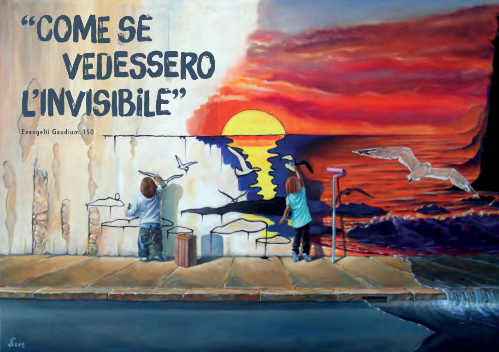 ROSARIO VOCAZIONALECON I MISTERI DELLA LUCE1)  PRIMO MISTEROIL BATTESIMO NEL GIORDANO - VOCAZIONE UNIVERSALE ALLA SANTITÀNel primo mistero della luce contempliamo Gesù che viene battezzato nel fiume Giordano.Dal Vangelo secondo Giovanni (Gv 1,29-31).Giovanni Battista, vedendo Gesù venire verso di lui, disse: «Ecco l'agnello di Dio, colui che toglie il peccato del mondo! Egli è colui del quale ho detto: "Dopo di me viene un uomo che è avanti a me, perché era prima di me". Io non lo conoscevo, ma sono venuto a battezzare nell'acqua, perché egli fosse manifestato a Israele». Ti chiediamo o Padre, per intercessione di Maria Santissima, che ogni battezzato, illuminato dal tuo Spirito, si senta chiamato a vivere la santità, per essere nella Chiesa e nel mondo testimonianza luminosa di Cristo. Padre nostro, Ave Maria, Gloria al Padre…Preghiamo.O Padre, che in Cristo, luce delle genti, chiami tutti gli uomini a formare il popolo della nuova alleanza, conferma in noi la grazia del battesimo con la forza del tuo Spirito, perché tutta la nostra vita proclami il lieto annuncio del Vangelo. Per Cristo nostro Signore. Amen.2) SECONDO MISTEROLE NOZZE DI CANA - VOCAZIONI AL MATRIMONIONel secondo mistero della luce contempliamo il segno operato da Gesù alle nozze di Cana. Dal Vangelo secondo Giovanni (Gv 2,1-5.11).Il terzo giorno vi fu una festa di nozze a Cana di Galilea e c'era la madre di Gesù. Fu invitato alle nozze anche Gesù con i suoi discepoli. Venuto a mancare il vino, la madre di Gesù gli disse: «Non hanno vino». E Gesù le rispose: «Donna, che vuoi da me? Non è ancora giunta la mia ora». Sua madre disse ai servitori: «Qualsiasi cosa vi dica, fatela». Questo, a Cana di Galilea, fu l'inizio dei segni compiuti da Gesù; egli manifestò la sua gloria e i suoi discepoli credettero in lui.Ti ringraziamo o Padre, per il dono di tutte le vocazioni alla vita matrimoniale. Fa' che sempre più giovani si sentano chiamati a vivere la straordinaria avventura dell'amore sponsale, lasciandosi guidare e illuminare dalla luce del Vangelo.Padre nostro, Ave Maria, Gloria al Padre...Preghiamo.O Padre, che nella tua provvidenza hai voluto associare la Vergine Maria al mistero della nostra salvezza, fa’ che ciascuno di noi possa accogliere l’invito della Madre: “qualsiasi cosa vi dica, fatela”, per corrispondere pienamente alla tua volontà di bene.  Per Cristo nostro Signore.3) TERZO MISTEROL’ANNUNCIO DEL REGNO DI DIO - VOCAZIONI ALLA VITA MISSIONARIANel terzo mistero della luce contempliamo Gesù che annuncia l’avvento del Regno di Dio e invita alla conversione.Dal Vangelo secondo Luca (Lc 4,16-21).Venne a Nàzaret, dove era cresciuto, e secondo il suo solito, di sabato, entrò nella sinagoga e si alzò a leggere. Gli fu dato il rotolo del profeta Isaia; aprì il rotolo e trovò il passo dove era scritto: “Lo Spirito del Signore è sopra di me; per questo mi ha consacrato con l'unzione e mi ha mandato a portare ai poveri il lieto annuncio, a proclamare ai prigionieri la liberazione e ai ciechi la vista; a rimettere in libertà gli oppressi, a proclamare l'anno di grazia del Signore. Riavvolse il rotolo, lo riconsegnò all'inserviente e sedette. Nella sinagoga, gli occhi di tutti erano fissi su di lui. Allora cominciò a dire loro: «Oggi si è compiuta questa Scrittura che voi avete ascoltato».Ti ringraziamo o Padre, per tutti quanti si sentono chiamati alla vita missionaria. Fa' che nella Chiesa non si spenga mai l'attenzione e la cura per la salvezza e il bene dei fratelli più poveri e lontani; arda sempre il desiderio di annunciare ad ogni uomo la buona novella del Regno.Padre nostro, Ave Maria, Gloria al Padre... Preghiamo.O Padre, tu che hai mandato il Cristo tuo Figlio ad annunciare ai poveri il lieto messaggio del tuo Regno, fa’ che la sua parola di salvezza possa risuonare oggi e sempre nella Chiesa e nel mondo. Per Cristo nostro Signore. Amen. 4) QUARTO MISTEROLA TRASFIGURAZIONE - VOCAZIONI ALLA VITA CONSACRATANel quarto mistero della luce contempliamo Gesù che rivela sul Tabor il luminoso mistero della sua passione e della sua glorificazione. Dal Vangelo secondo Marco (Mc 9,2-7).Sei giorni dopo, Gesù prese con sé Pietro, Giacomo e Giovanni e li condusse su un alto monte, in disparte, loro soli. Fu trasfigurato davanti a loro e le sue vesti divennero splendenti, bianchissime: nessun lavandaio sulla terra potrebbe renderle così bianche. E apparve loro Elia con Mosè e conversavano con Gesù. Prendendo la parola, Pietro disse a Gesù: «Rabbì, è bello per noi essere qui; facciamo tre capanne, una per te, una per Mosè e una per Elia». Non sapeva infatti che cosa dire, perché erano spaventati. Venne una nube che li coprì con la sua ombra e dalla nube uscì una voce: «Questi è il Figlio mio, l'amato: ascoltatelo!». Ti chiediamo o Padre, per intercessione di Maria Santissima, il dono di vocazioni alla vita consacrata. Anche alla nostra comunità, dona giovani affascinati dalla via della povertà, della castità e dell'obbedienza evangelica, testimonianza viva del tuo Regno presente in mezzo a noi.Padre nostro, Ave Maria, Gloria al Padre...Preghiamo.O Dio, Padre buono, che non hai risparmiato il tuo Figlio unigenito, ma lo hai dato per noi peccatori; rafforzaci nell’obbedienza della fede, perché seguiamo in tutto le sue orme e siamo con lui trasfigurati nella luce della tua gloria. Per Cristo nostro Signore. Amen.5) QUINTO MISTEROL’EUCARISTIA - VOCAZIONI AL MINISTERO ORDINATONel quinto mistero della luce contempliamo Gesù che, nell’ultima Cena, si dona a noi nel pane e nel vino.Dal Vangelo secondo Luca (Lc 22,14-20).Quando venne l'ora, Gesù prese posto a tavola e gli apostoli con lui, e disse loro: «Ho tanto desiderato mangiare questa Pasqua con voi, prima della mia passione, perché io vi dico: non la mangerò più, finché essa non si compia nel regno di Dio». E, ricevuto un calice, rese grazie e disse: «Prendetelo e fatelo passare tra voi, perché io vi dico: da questo momento non berrò più del frutto della vite, finché non verrà il regno di Dio». Poi prese il pane, rese grazie, lo spezzò e lo diede loro dicendo: «Questo è il mio corpo, che è dato per voi; fate questo in memoria di me». E, dopo aver cenato, fece lo stesso con il calice dicendo: «Questo calice è la nuova alleanza nel mio sangue, che è versato per voi».Ti rendiamo grazie o Padre, per il dono delle vocazioni al ministero ordinato. Fa' che sempre più giovani si sentano attratti dall'ideale di una vita spesa totalmente per l'edificazione della Chiesa e per il bene spirituale dei fratelli.Padre nostro, Ave Maria, Gloria al Padre... Preghiamo.O Dio, il tuo Figlio, prima di consegnarsi alla morte, affidò alla sua Chiesa il dono grande dell’eucaristia; per questo mistero di salvezza, accresci in ciascuno di noi la fede, la speranza, la carità. Per Cristo nostro Signore. Amen.SALVE REGINA - LITANIE DELLA B.V. MARIABenedizione